AAHI-South Sudan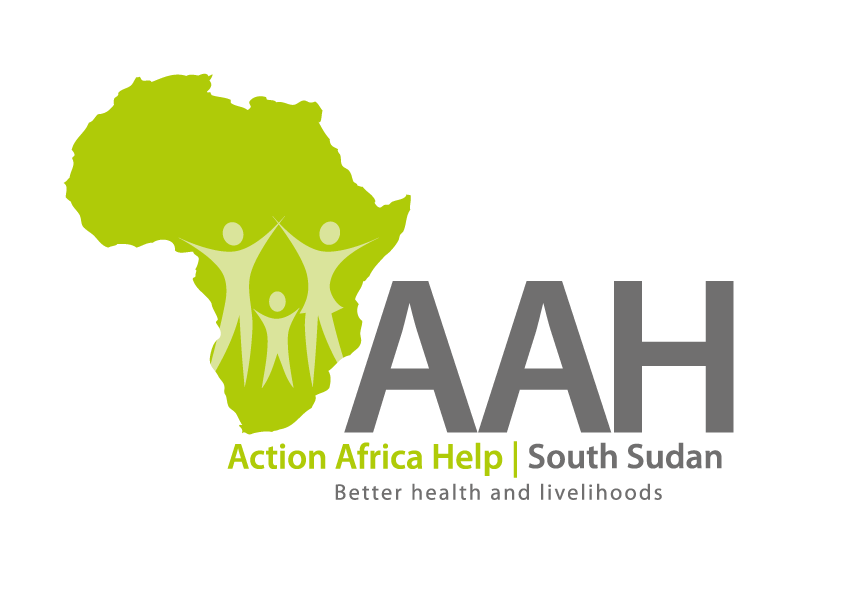 Juba Office: Hai Gabat – Opp JIT SupermarketBehind South Sudan Customs, Tel: +211 925 478 457Email: ssudan@actionafricahelp.orgWebsite: www.actionafricahelp.orgBackgroundAction Africa Help International (AAH-I) is a nongovernmental and nonprofit making Organization operating in South Sudan with a mission to support disadvantaged Communities to sustainably improve their standard of living through Community empowerment approach in partnership with stakeholders. AAH-I implements Primary Health Care, Agriculture, Humanitarian aid projects and Capacity Building.The organization is inviting bids from reputable companies for drilling and installation of Borehole at AAHI Bunj Office.More details on the said tenders can be picked from AAHI/UNHCR Juba Logistics and Bunj Office during working hours (Monday to Friday, 9:00am to 11.30am and 2:00pm to 4.00pm)Deadline for submission of the bids will be on 12th December, 2023 at 12:00pm.INVITATION TO TENDER DETAILSLOCATION OF THE TENDER1Provision of labour for drilling and installation of borehole at AAH-I Bunj CompoundAAHI/UNHCR Juba Logistic base/Bunj